Burn Out, vous avez dit Burn Out ?Le burn out est devenu depuis quelques années un sujet d’étude et de publication particulièrement prisé allant des meilleures revues scientifiques aux magazines féminins au point qu’il devient légitime de s’interroger sur l’ampleur du phénomène et sa médiatisation.Décrit au départ chez des soignants, puis des personnels de la sécurité et de la justice, des enseignants, des travailleurs sociaux il ne semble plus épargner personne. La littérature scientifique lui associe plus de 130 manifestations physiques et psychiques sans aucun consensus clair puisqu’on ne dénombre pas moins de 50 définitions différentes.Le questionnaire de Maslach est actuellement l’outil de plus fréquemment utilisé en recherche et autodiagnostic. Vous pouvez directement vous évaluer grâce à ce lien :http://www.masef.com/scores/burnoutsyndromeechellembi.htmVous êtes concerné ? Vous voulez comprendre et surtout trouver des solutions simples et efficaces ? Cette conférence est faite pour vous !12 mai 201619 heures à 21 heuresRésidence Villemanzy21 montée St Sébastien69001 LyonDr Thiery HUEBERChirurgien Dentiste, DEA de neurosciencesChargé de cours en Psychologie Médicale à la faculté dentaire de LyonAvec l’aimable participation  duDr Didier VIEILLYPharmacienPrésident d’ADOP (association de soutien psychologique aux pharmaciens)Inscription obligatoire auprès d’Alissia ou d’Emilie au 04 72 36 87 69PAF : une boisson non alcoolisée ou du salé ou du sucréAvec le soutien du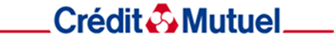 Professions de Santé31 rue Garibaldi 69006 Lyon